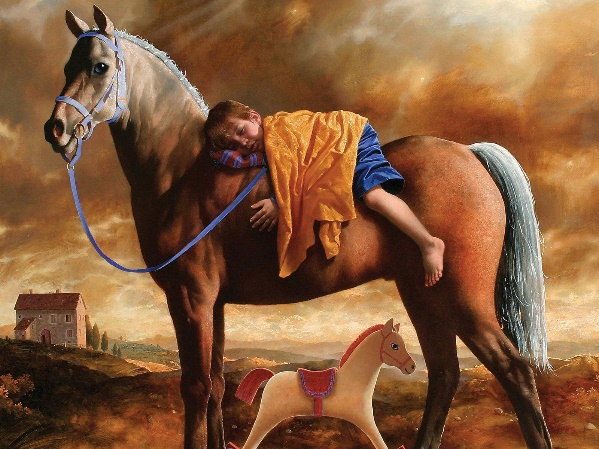 Path to Pure“Clean Break”Matthew 15:1-201. Have you ever been swept up in a “bait and hook” marketing program, for example a low-cost printer that charges an arm and a leg for ink?2.  Read Matthew 15:8-9.  What does Jesus mean by this? Are you familiar with any religious practices, past or present,  that find scant support in the Bible? 3. What is one religious practice you’ve found that keeps you in love with God? Does it ever become “habitual ritual?” What do you do to reinvigorate that practice? 